?АРАР			     №  145	                      РЕШЕНИЕ        01 июнь  2018 й.                                                                01 июня  2018 г.Об утверждении перечня должностей муниципальной службы, при увольнении с которых гражданин в течение двух лет не вправе замещать на условиях трудового договора должности в организации и (или) выполнять в данной организации работу на условиях гражданско-правового договора в случаях, предусмотренных федеральными законами, если отдельные функции муниципального (административного) управления данной организацией входили в должностные (служебные) обязанности муниципального служащего, без согласия комиссии по урегулированию конфликта интересов в администрации сельского поселения Большеокинский сельсовет муниципального района Мечетлинский район Республики Башкортостан.В соответствии со статьей 12 Федерального закона от 25 декабря 2008 года N 273-ФЗ "О противодействии коррупции", частью 4 статьи 14 Федерального закона от 02 марта 2007 года № 25-ФЗ «О муниципальной службе в Российской Федерации», п. «б» ч.3 статьи 20 Федерального Закона от 21 ноября 2011 года № 329-ФЗ «О внесении изменений в отдельные законодательные акты Российской Федерации в связи с совершенствованием государственного управления в области противодействия коррупции», руководствуясь Уставом администрации сельского поселения Большеокинский сельсовет муниципального района Мечетлинский район Республики Башкортостан:
                                                  ПОСТАНОВЛЯЕТ 
           1. Решение №24 от 14.07.2011 года « Об утверждении перечня должностей муниципальной службы в администрации сельского поселения Большеокинский сельсовет Мечетлинского района республики Башкортостан, предусмотренного статьей 12 федерального закона "О противодействии коррупции »  отменить.            2.Утвердить прилагаемый перечень должностей муниципальной службы, при увольнении с которых гражданин в течение двух лет не вправе замещать на условиях трудового договора должности в организации и (или) выполнять в данной организации работу на условиях гражданско-правового договора в случаях, предусмотренных федеральными законами, если отдельные функции муниципального (административного) управления данной организацией входили в должностные (служебные) обязанности муниципального служащего, без согласия комиссии по урегулированию конфликта интересов в администрации сельского поселения Большеокинский сельсовет муниципального района Мечетлинский район Республики Башкортостан (Приложение № 1)
            3. Установить, что гражданин Российской Федерации, замещавший должность муниципальной службы, включенную в Перечень, указанный в пункте 1 настоящего решения,  в течение двух лет после увольнения с муниципальной службы: 
а) имеет право замещать на условиях трудового договора должности в организации и (или) выполнять в данной организации работы (оказывать данной организации услуги) в течение месяца стоимостью более ста тысяч рублей на условиях гражданско-правового договора (гражданско-правовых договоров), если отдельные функции муниципального (административного) управления данной организацией входили в должностные (служебные) обязанности муниципального служащего, с согласия комиссии по соблюдению требований к служебному поведению муниципальных служащих и урегулированию конфликта интересов; 
б) обязан при заключении трудовых договоров или гражданско-правовых договоров на выполнение работ (оказание услуг), указанных в подпункте «а» настоящего пункта, сообщать работодателю сведения о последнем месте работы (службы).
         4. Утвердить прилагаемый Порядок рассмотрения письменного обращения гражданина, замещавшего должность муниципальной службы, включенную в перечень, установленный решением совета сельского поселения Большеокинский сельсовет муниципального района Мечетлинский район Республики Башкортостан, о даче согласия комиссией по урегулированию конфликта интересов администрации сельского поселения Большеокинский сельсовет муниципального района Мечетлинский район Республики Башкортостан, на замещение в течение двух лет после увольнения с муниципальной службы на условиях трудового договора должности в организации и (или) выполнение в данной организации работы на условиях гражданско-правового договора в случаях, предусмотренных федеральными законами, если отдельные функции муниципального (административного) управления данной организацией входили в должностные (служебные) обязанности муниципального служащего (приложение 2).                                                                         5. Утвердить прилагаемое Положение о проверке соблюдения гражданином, замещавшим должность муниципальной службы, включенную в перечень, установленный решением Совета сельского поселения Большеокинский сельсовет муниципального района Мечетлинский район Республики Башкортостан Администрации, запрета на замещение на условиях трудового договора должности в организации и (или) на выполнение в данной организации работ (оказание данной организации услуг) на условиях гражданско-правового договора (гражданско-правовых договоров) в случаях, предусмотренных федеральными законами, если отдельные функции муниципального управления данной организацией входили в должностные (служебные) обязанности муниципального служащего, и соблюдения работодателем условий заключения трудового договора или гражданско-правового договора с таким гражданином (приложение 3).
         6.Решение вступает в силу после его официального опубликования в информационном стенде Администрации сельского поселения Большеокинский сельсовет муниципального района Мечетлинский район Республики Башкортостан.
         7..Ознакомить муниципальных служащих с настоящим решением под роспись.
         8. Контроль за исполнением настоящего постановления оставляю за собой. Глава администрации                                             В.И.Шагибитдинов  Приложение № 1к решению администрацииСельского поселения Большеокинский сельсовет от  01.06.2018 №145 ПЕРЕЧЕНЬДОЛЖНОСТЕЙ МУНИЦИПАЛЬНОЙ СЛУЖБЫ В АДМИНИСТРАЦИИ СЕЛЬСКОГО ПОСЕЛЕНИЯ БОЛЬШЕОКИНСКИЙ СЕЛЬСОВЕТ МУНИЦИПАЛЬНОГО РАЙОНА МЕЧЕЛИНСКИЙ РАЙОН РЕСПУБЛИКИ БАШКОРТОСТАН,ПРЕДУСМОТРЕННЫЙ СТАТЬЕЙ 12 ФЕДЕРАЛЬНОГОЗАКОНА "О ПРОТИВОДЕЙСТВИИ КОРРУПЦИИ"Должности муниципальной службы Республики Башкортостан, включенные в раздел I перечня должностей муниципальной службы Совета сельского поселения Большеокинский сельсовет муниципального района Мечетлинский район Республики Башкортостан, при назначении на которые граждане и при замещении которых муниципальные служащие обязаны представлять сведения о своих доходах, об имуществе и обязательствах имущественного характера, а также сведения о доходах, об имуществе и обязательствах имущественного характера своих супруги (супруга) и несовершеннолетних детей, утвержденные Постановлением председателя Совета сельского поселения Большеокинский сельсовет муниципального района Мечетлинский район Республики Башкортостан от 15 марта 2011 года № 7 :1. Глава администрации сельского поселения;2. Управляющий делами администрации;3. Специалист по делам молодежи;4. Специалист по налогам;5. Землеустроитель.С Решением  ознакомлены: 1. Глава администрации сельского поселения _____________В.И.Шагибитдинов;2. Управляющий делами администрации         _____________И.Р.Юсупов;3. Специалист по делам молодежи                    _____________/________________/;4. Специалист по налогам                                  _____________А.Р.Рахимова;5. Землеустроитель                                             ______________Л.М.Фатихова.                                                                     Приложение № 2к Решению Совета сельского поселения Большеокинский сельсовет от  01.06.2018 г. № 145ПОРЯДОК рассмотрения письменного обращения гражданина, замещавшего должность муниципальной службы, включенную в перечень, установленный решением совета сельского поселения Большеокинский сельсовет, о даче согласия комиссией по  урегулированию конфликта интересов администрации сельского поселения Большеокинский сельсовет, на замещение в течение двух лет после увольнения с муниципальной службы на условиях трудового договора должности в организации и (или) выполнение в данной организации работы на условиях гражданско-правового договора в случаях, предусмотренных федеральными законами, если отдельные функции муниципального (административного) управления данной организацией входили в должностные (служебные) обязанности муниципального служащегоНастоящий Порядок разработан в соответствии с Федеральными законами от 25.12.2008 № 273-ФЗ «О противодействии коррупции», от 02.03.2007 № 25-ФЗ «О муниципальной службе в Российской Федерации».	Гражданин, замещавший должность муниципальной службы, включенную в перечень, установленный решением совета сельского поселения Большеокинский сельсовет, в течение двух лет после увольнения с муниципальной службы имеет право замещать на условиях трудового договора должности в организации и (или) выполнять в данной организации работы (оказывать данной организации услуги) в течение месяца стоимостью более ста тысяч рублей на условиях гражданско-правового договора (гражданско-правовых договоров), если отдельные функции муниципального (административного) управления данной организацией входили в должностные (служебные) обязанности муниципального служащего, с согласия комиссии по урегулированию конфликта интересов Сельского поселения Большеокинский сельсовет (далее - Комиссия).Для получения согласия гражданин, замещавший должность муниципальной службы, обращается в комиссию до заключения трудового договора или гражданско-правового договора.Обращение направляется в комиссию в письменном виде в произвольной форме либо по форме согласно приложения к порядку. В обращении обязательно указываются: - фамилия, имя, отчество (при его наличии) гражданина, замещавшего должность муниципальной службы;- полное наименование организации, в которой гражданин, замещавший должность муниципальной службы, планирует замещать на условиях трудового договора должности и (или) выполнять в данной организации работу (оказывать услуги);- адрес организации;- предполагаемая дата заключения трудового (гражданско-правового) договора;- должность муниципальной службы, которую замещал гражданин, замещавший должность муниципальной службы в администрации сельского поселения Большеокинский сельсовет муниципального района Мечетлинский район Республики Башкортостан.Обращение регистрируется специалистом администрации в журнале регистрации входящей корреспонденции и передается для рассмотрения в комиссию в течение трех дней с момента его поступления.Комиссия обязана рассмотреть письменное обращение гражданина в течение 7 дней со дня поступления, и о принятом решении направить гражданину письменное уведомление в течение одного рабочего дня и уведомить его устно в течение 3 рабочих дней с момента принятия решения.	        По итогам рассмотрения уведомления Комиссия выносит одно из решений: 
а) дать гражданину согласие на замещение должности либо на выполнение работы на условиях гражданско -правового договора в организации, если отдельные функции по муниципальному (административному) управлению этой организацией входили в его должностные (служебные) обязанности; 	
б) отказать гражданину в замещении должности либо в выполнении работы на условиях гражданско-правового договора в организации, если отдельные функции по муниципальному (административному) управлению этой организацией входили в его должностные (служебные) обязанности, и мотивировать свой отказ. 	Решение Комиссии оформляется протоколом, который подписывают члены Комиссии, принимавшие участие в ее заседании. Решение, принятое комиссией, носит обязательный характер. Копия протокола или выписка из него приобщается к личному делу гражданина, в отношении которого рассмотрен вопрос о соблюдении требований к служебному поведению и (или) требований об урегулировании конфликта интересов.	 Копия протокола или выписка из него направляется в организацию, в которой гражданин, замещавший должность муниципальной службы, планирует замещать должность (выполнять работу) в течение 3 рабочих дней со дня принятия Комиссией решения.Гражданин, замещавший должность муниципальной службы при согласии Комиссии на замещение должности либо выполнение работы на условиях гражданско-правового договора в организации, если отдельные функции по муниципальному (административному) управлению этой организацией входили в его должностные (служебные) обязанности обязан при заключении трудового договора и (или) гражданско-правового договора сообщить работодателю сведения о последнем месте службы.	 
Приложение к Порядку рассмотрения письменного                                                                                             обращения гражданина, замещавшего должность                                                                                                                 муниципальной службы,     включенную в перечень,                                                                                                       установленный решением   Совета сельского поселения                                                     Большеокинский сельсовет Председателю комиссии по урегулированию конфликта интересов ____________________________________________( Ф.И.О. в дательном падеже)от________________________________,Ф.И.О. гражданина,проживающего____________________________                                   адрес проживания (регистрации)__________________________________(номер контактного телефона)ОБРАЩЕНИЕо даче согласия на замещение на условиях трудового договора должности в организации и (или) на выполнение в данной организации работ (оказание данной организации услуг)Я,_____________________________________________________________(Ф.И.О. гражданина)Замещавший в ____________  в период с _____по _______должность муниципальной службы____________________________________________(наименование должности)в администрации Сельского поселения Большеокинский сельсовет в соответствии со статьей 12 Федерального закона «О противодействии коррупции» прошу дать согласие на замещение должности с _____________________________________( дата заключения трудового или гражданско-правового договора)____________________________________________________________________ (наименование должности, которую гражданин планирует замещать на условиях трудового договора) в _______________________________________________________________(наименование организации) и или либо на выполнение работ (оказание услуг) на условиях гражданско-правового договора (договоров)________________________________________________________________ (виды работ, которые гражданин будет выполнять)в ______________________________________________________________(наименование организации)В мои должностные обязанности будет входить:____________________________________________________________________(краткое описание должностных обязанностей, характер выполняемой работы в случае заключения гражданско-правового договора)____________________________________________________________________«___»_________20___г.                                                    ________________                     (Дата)                                                                                                                                             (подпись)							                                                                     Приложение № 3к Решению Совета сельского поселения Большеокинский сельсовет от  01.06.2018 г. № 145ПОЛОЖЕНИЕо проверке соблюдения гражданином, замещавшим должность муниципальной службы, включенную в перечень, установленный решением совета Сельского поселения Большеокинский сельсовет, запрета на замещение на условиях трудового договора должности в организации и (или) на выполнение в данной организации работ (оказание данной организации услуг) на условиях гражданско-правового договора (гражданско-правовых договоров) в случаях, предусмотренных федеральными законами, если отдельные функции муниципального управления данной организацией входили в должностные (служебные) обязанности муниципального служащего, и соблюдения работодателем условий заключения трудового договора или гражданско-правового договора с таким гражданином1. Настоящим Положением определяется порядок осуществления проверки:а) соблюдения гражданином, замещавшим должность муниципальной службы, включенной в перечень, утвержденный решением Администрации Сельского поселения Большеокинский сельсовет (далее – гражданин, замещавший должность муниципальной службы), в течение двух лет со дня увольнения с муниципальной службы запрета на замещение на условиях трудового договора должности в организации и (или) на выполнение в данной организации работ (оказание данной организации услуг) на условиях гражданско-правового договора (гражданско-правовых договоров) в течение месяца стоимостью более 100 тысяч рублей, если отдельные функции муниципального управления данной организацией входили в должностные (служебные) обязанности муниципального служащего; б) соблюдения работодателем условий заключения трудового договора или гражданско-правового договора с гражданином, замещавший должность муниципальной службы. 2. Основаниями для осуществления проверки являются: а) письменная информация, поступившая от работодателя, который заключил трудовой договор (гражданско-правовой договор) с гражданином, замещавшим должность муниципальной службы в порядке, предусмотренном Постановлением Правительства РФ от 08.09.2010 № 700 «О порядке сообщения работодателем при заключении трудового договора с гражданином, замещавшим должности государственной или муниципальной службы, перечень которых устанавливается нормативными правовыми актами Российской Федерации, в течение 2 лет после его увольнения с государственной или муниципальной службы о заключении такого договора представителю нанимателя (работодателю) государственного или муниципального служащего по последнему месту его службы»; б) не поступление письменной информации от работодателя в течение 10 дней с даты заключения трудового (гражданско-правового) договора, если комиссией по урегулированию конфликта интересов Сельского поселения Большеокинский сельсовет (далее - Комиссия) было принято решение о даче согласия на замещение должности либо выполнение работы на условиях гражданско-правового договора в организации, если отдельные функции по муниципальному управлению этой организацией входили в его должностные (служебные) обязанности; в) письменная информация, представленная правоохранительными органами, иными государственными органами, органами местного самоуправления, их должностными лицами, организациями и гражданами (далее - лица, направившие информацию).3. Информация анонимного характера не может служить основанием для проверки.4. Проверка, предусмотренная пунктом 1 настоящего Положения, осуществляется Комиссией по решению Главы Сельского поселения Большеокинский сельсовет либо должностного лица, которому такие полномочия предоставлены Главой сельского поселения Большеокинский сельсовет. 5. В случае поступления информации, предусмотренной подпунктом «а» пункта 2 настоящего Положения, Комиссия проверяет наличие в личном деле лица, замещавшего должность муниципальной службы копии протокола заседания Комиссии (выписки из него) с решением о даче гражданину согласия на замещение должности либо выполнение работы на условиях гражданско-правового договора в организации, если отдельные функции по муниципальному управлению этой организацией входили в его должностные (служебные) обязанности (далее - протокол с решением о даче согласия). При наличии протокола с решением о даче согласия, Комиссия принимает решение о соблюдении гражданином, замещавшим должность муниципальной службы, и работодателем требований Федерального закона от 25.12.2008 № 273-ФЗ «О противодействии коррупции» (далее - Федеральный закон № 273-ФЗ). Письмо работодателя и решение Комиссии приобщаются к личному делу гражданина, замещавшего должность муниципальной службы.При отсутствии протокола с решением о даче согласия либо при наличии протокола с решением об отказе гражданину в замещении должности либо в выполнении работы на условиях гражданско-правового договора в организации, Комиссия принимает решение о несоблюдении гражданином требований Федерального закона № 273-ФЗ. 
Решение о несоблюдении гражданином требований Федерального закона № 273-ФЗ направляется работодателю не позднее следующего рабочего дня со дня принятия указанного решения. Работодатель также информируется об обязательности прекращения трудового или гражданско-правового договора на выполнение работ (оказание услуг) гражданином, замещавшим должность муниципальной службы, в соответствии с ч.3 ст.12 Федерального закона № 273-ФЗ. Одновременно Комиссия информирует правоохранительные органы для осуществления контроля за выполнением работодателем требований Федерального закона № 273-ФЗ. 6. В случае не поступления письменной информации от работодателя в течение 10 дней с даты заключения трудового (гражданско-правового) договора, указанной в уведомлении, Комиссия принимает решение о несоблюдении работодателем обязанности, предусмотренной ч.4 ст.12 Федерального закона № 273-ФЗ, о чем в течение 3 рабочих дней информирует правоохранительные органы. В случае поступления письменной информации от работодателя о заключении трудового (гражданско-правового) договора в указанный срок, письменная информация работодателя приобщается к личному делу гражданина, замещавшего должность муниципальной службы.	7. При поступлении информации, предусмотренной подпунктом «в» пункта 2 настоящего Положения, Комиссия проверяет наличие в личном деле лица, замещавшего должность муниципальной службы: а) протокола с решением о даче согласия; 	б) письменной информации работодателя о заключении трудового (гражданско-правового) договора с гражданином, замещавшим должность муниципальной службы.В случае наличия указанных документов Комиссия принимает решение о соблюдении гражданином и работодателем требований Федерального закона № 273-ФЗ, о чем в течение 3 рабочих дней информирует лиц, направивших информацию. 	В случае отсутствия какого-либо из указанных в настоящем пункте документов Комиссия принимает решение о несоблюдении гражданином и (или) работодателем требований Федерального закона № 273-ФЗ, о чем в течение 3 рабочих дней информирует правоохранительные органы и лиц, направивших информацию. БАШ?ОРТОСТАН  РЕСПУБЛИКА№ЫМ»СЕТЛЕ РАЙОНЫМУНИЦИПАЛЬ РАЙОНЫНЫ*ОЛЫ  АКА  АУЫЛ СОВЕТЫАУЫЛ БИЛ»М»№ЕСОВЕТЫ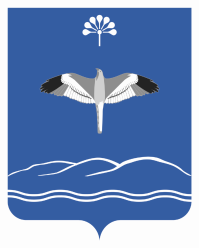 СОВЕТ СЕЛЬСКОГО ПОСЕЛЕНИЯБОЛЬШЕОКИНСКИЙ СЕЛЬСОВЕТМУНИЦИПАЛЬНОГО РАЙОНАМЕЧЕТЛИНСКИЙ РАЙОНРЕСПУБЛИКИ БАШКОРТОСТАН